Принимали активное участие в конкурсе «На лучшую детскую площадку»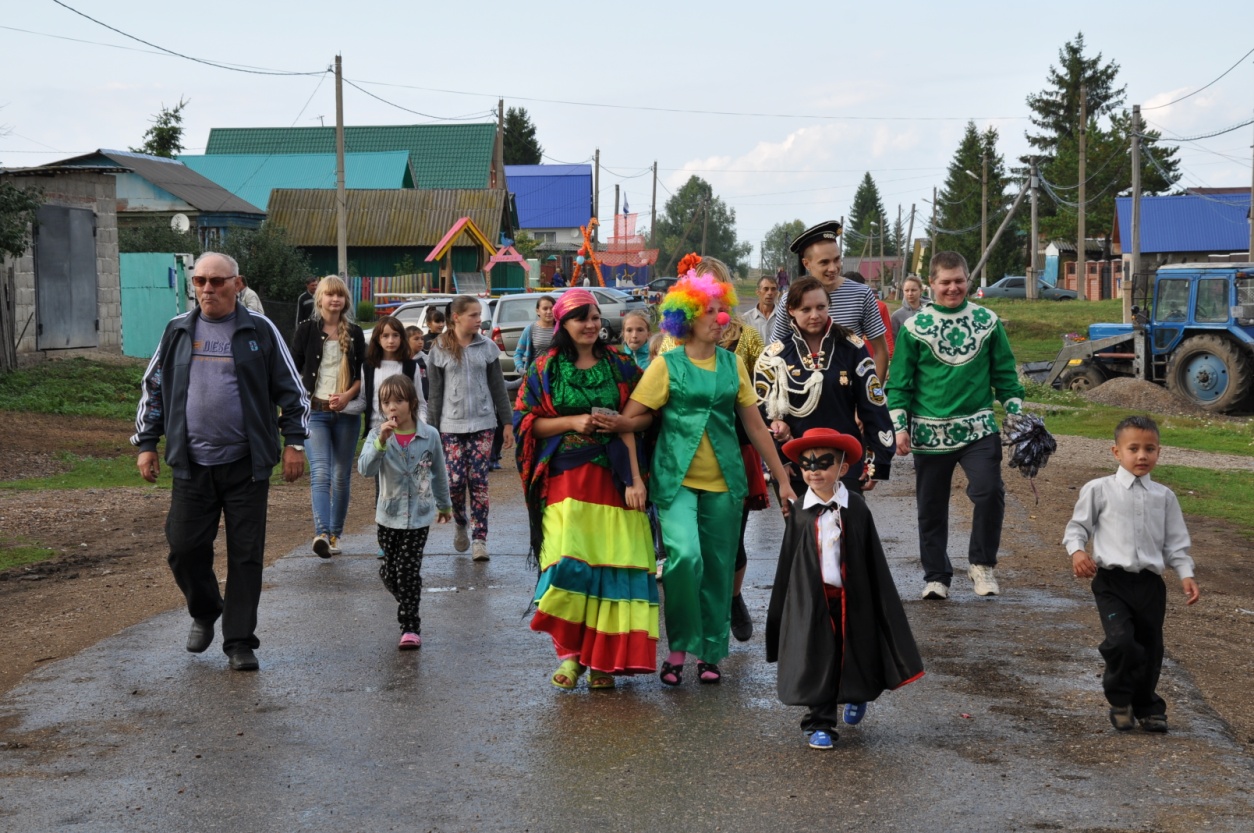 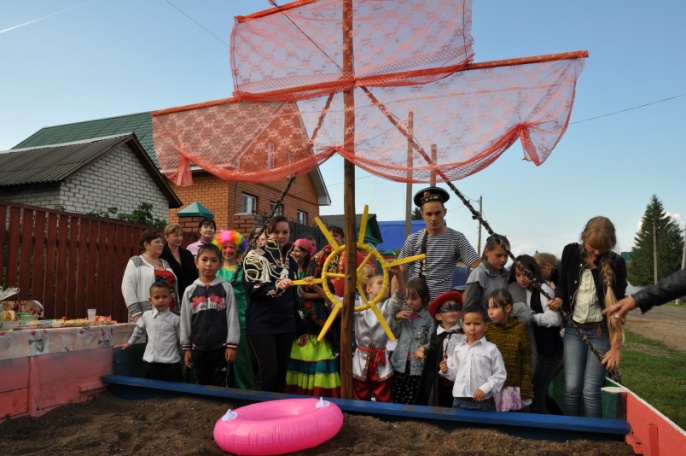 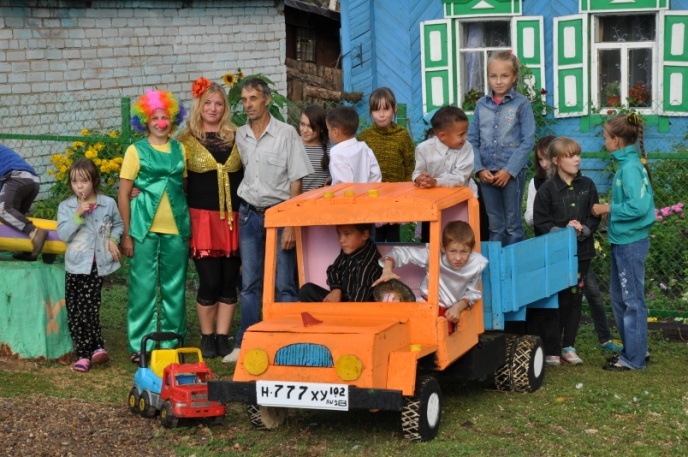 с.Петровское ул.Береговая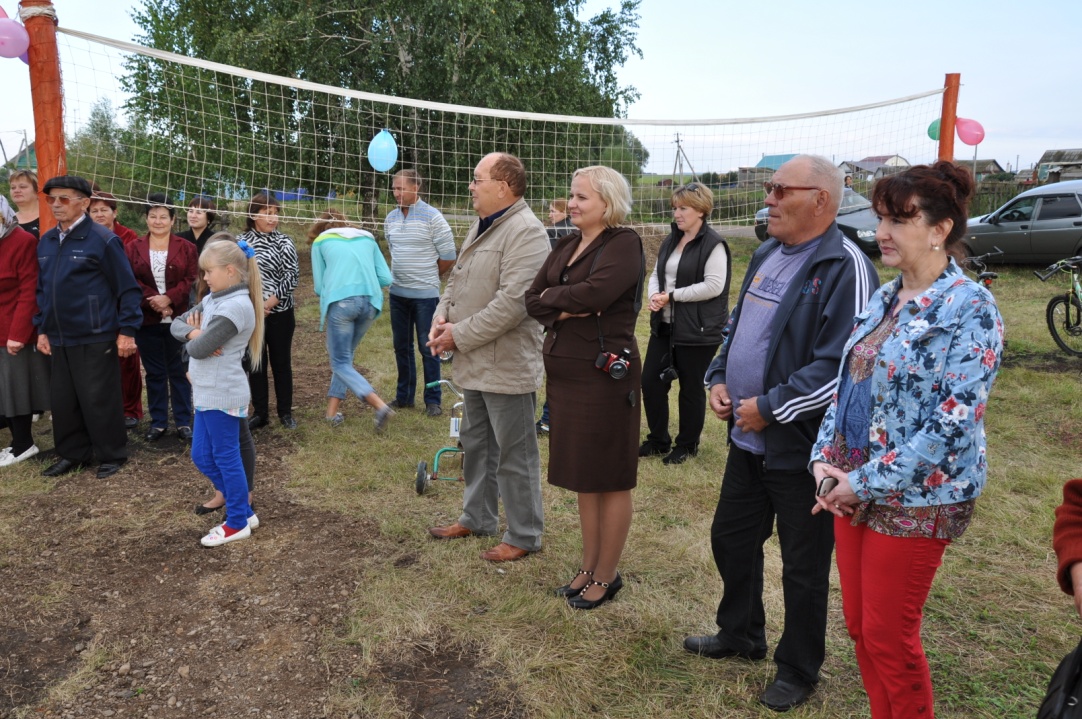 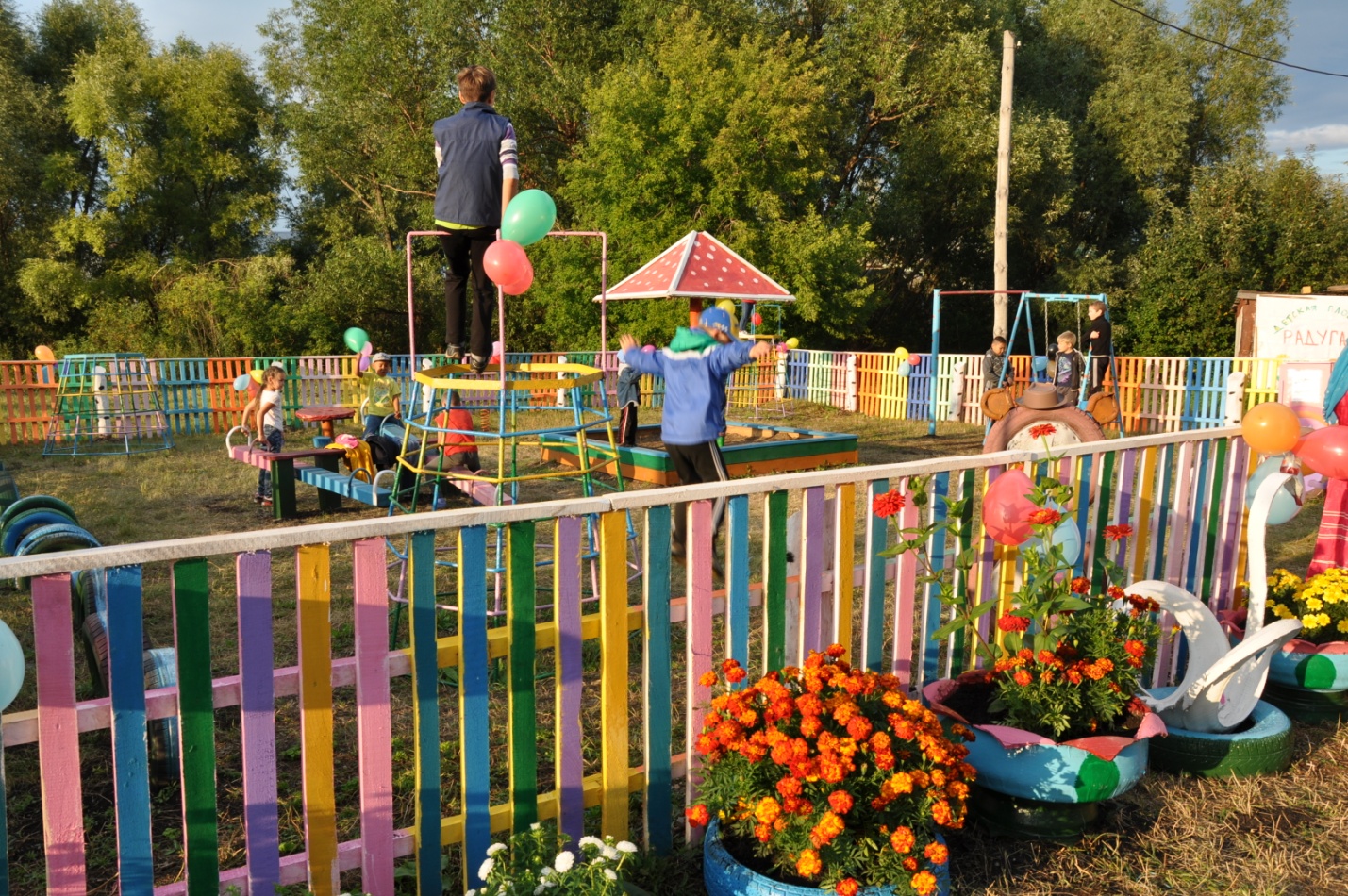 с.Петровское, ул.Гагарина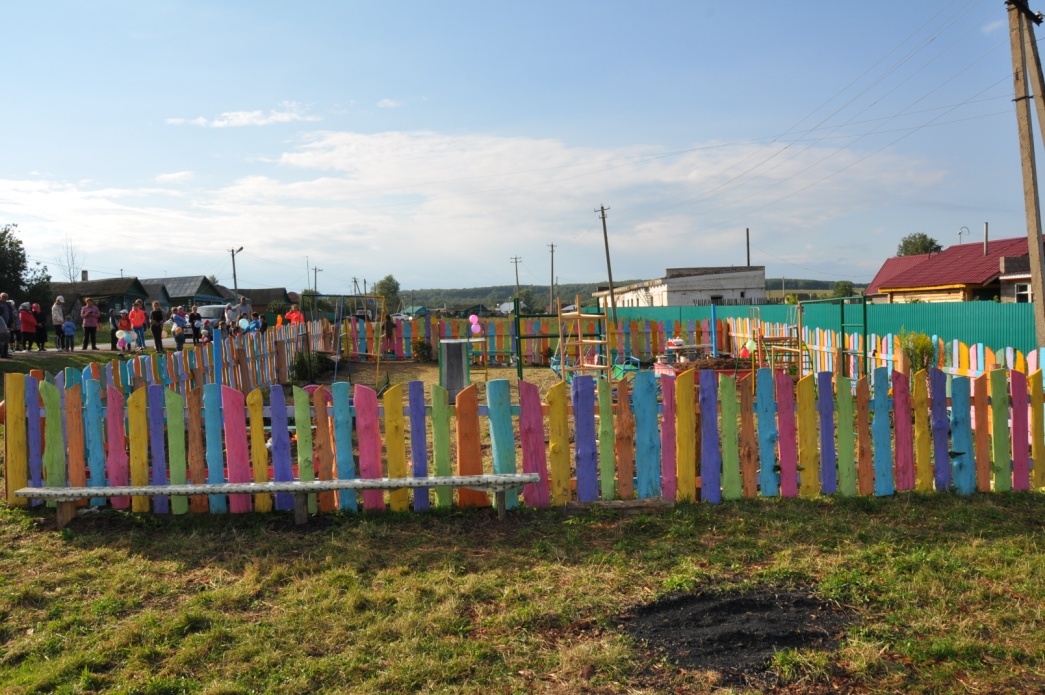 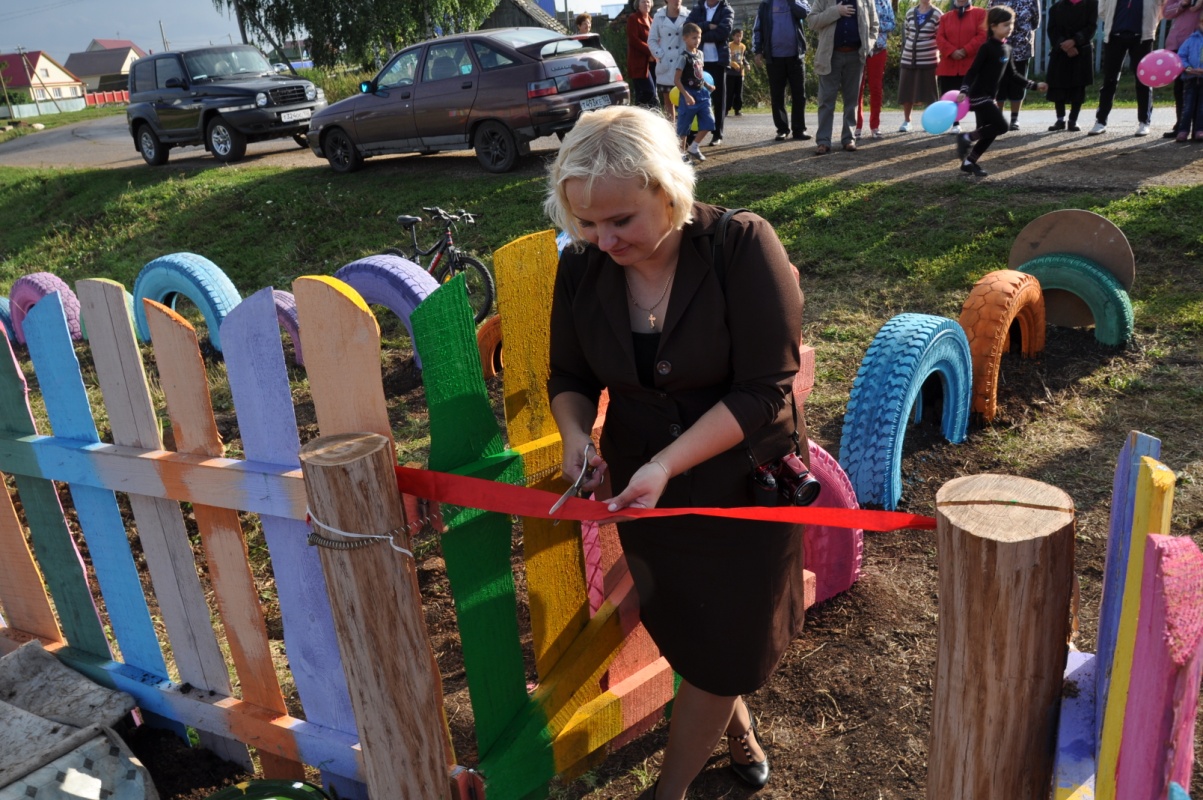 с.Петровское, ул.Кооперативная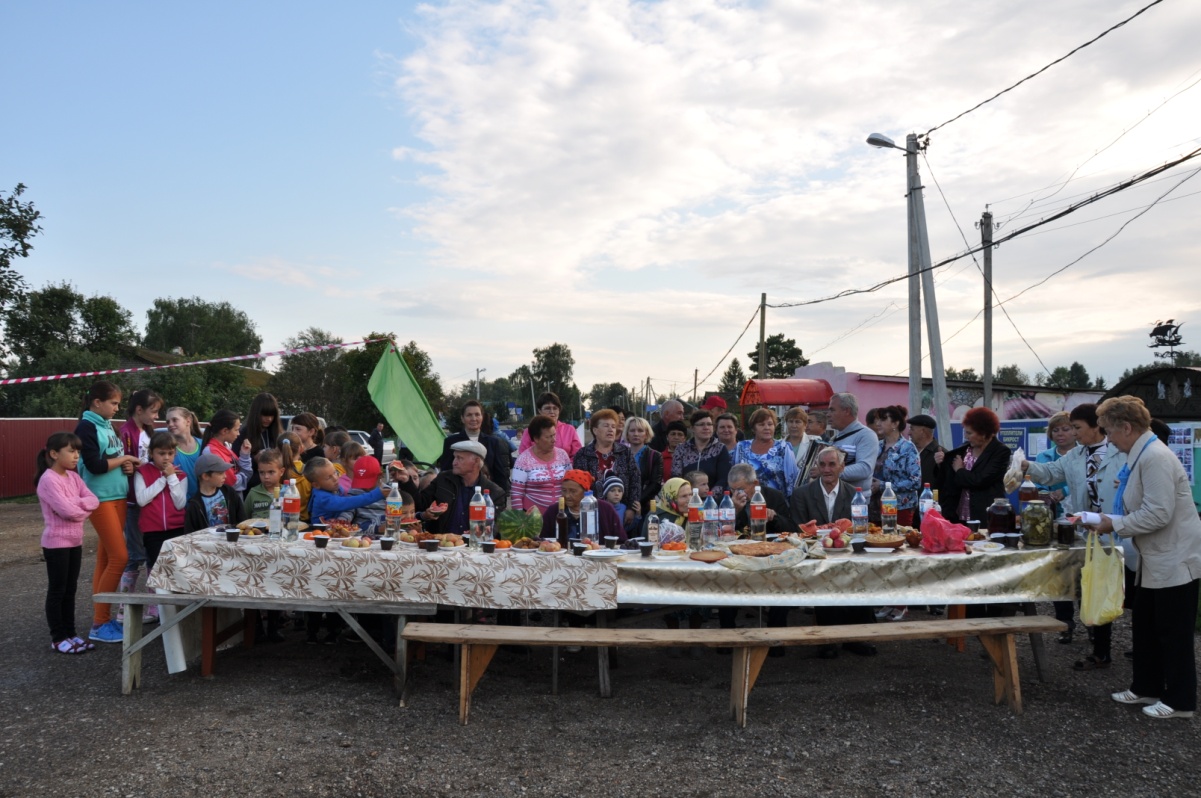 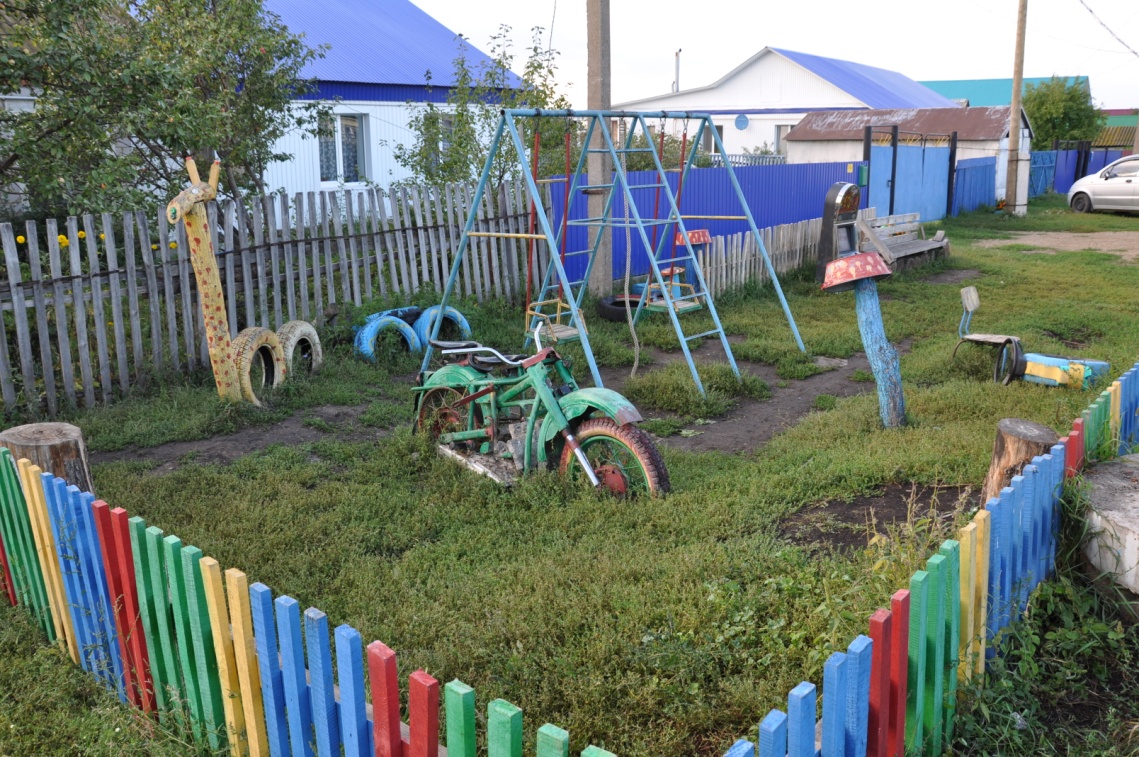 с.Петровское, ул.Механизаторов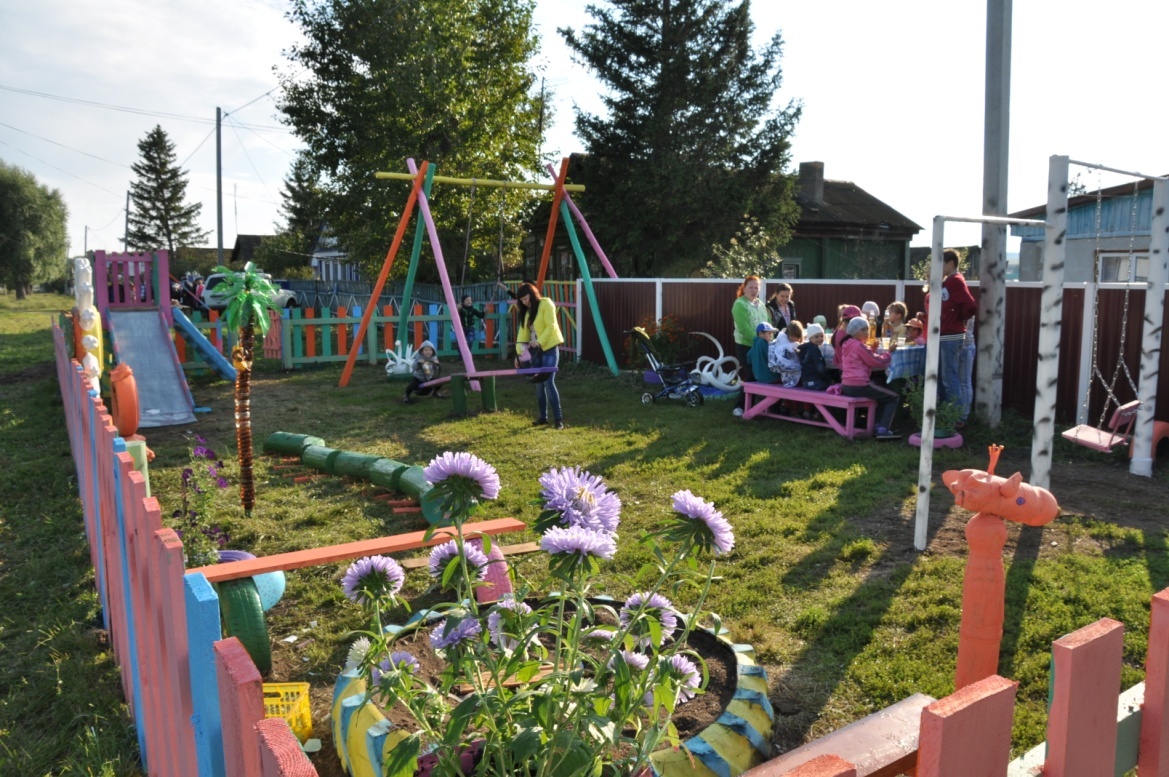 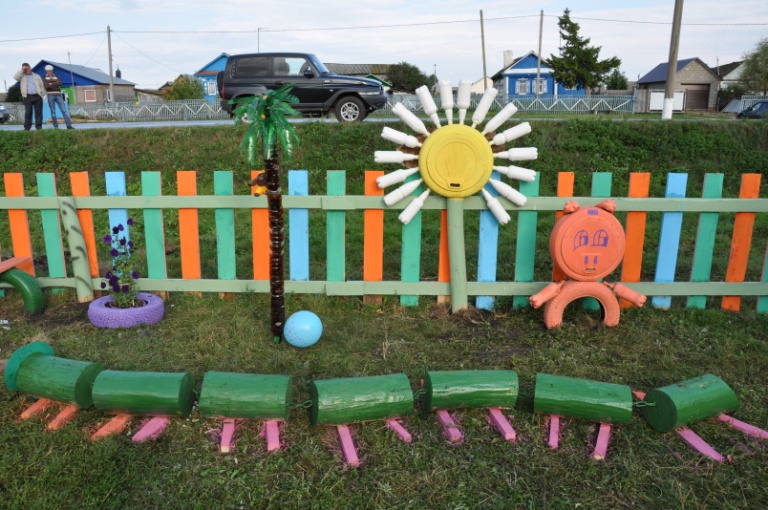 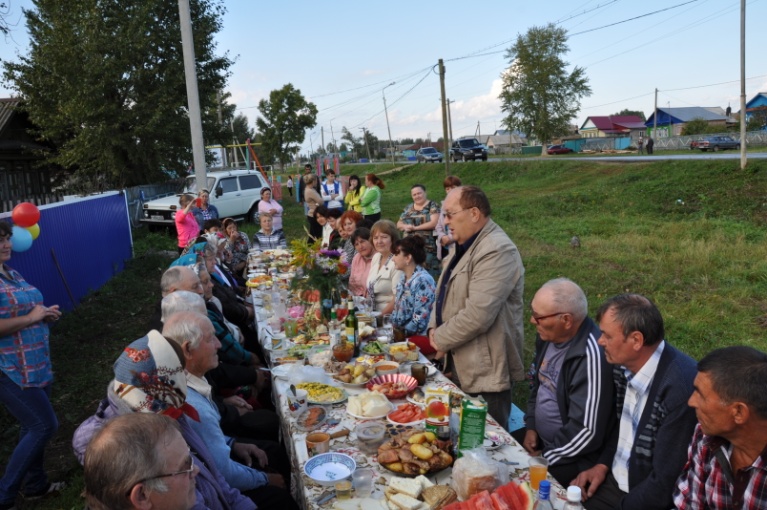 с.Петровское, ул.Мостовая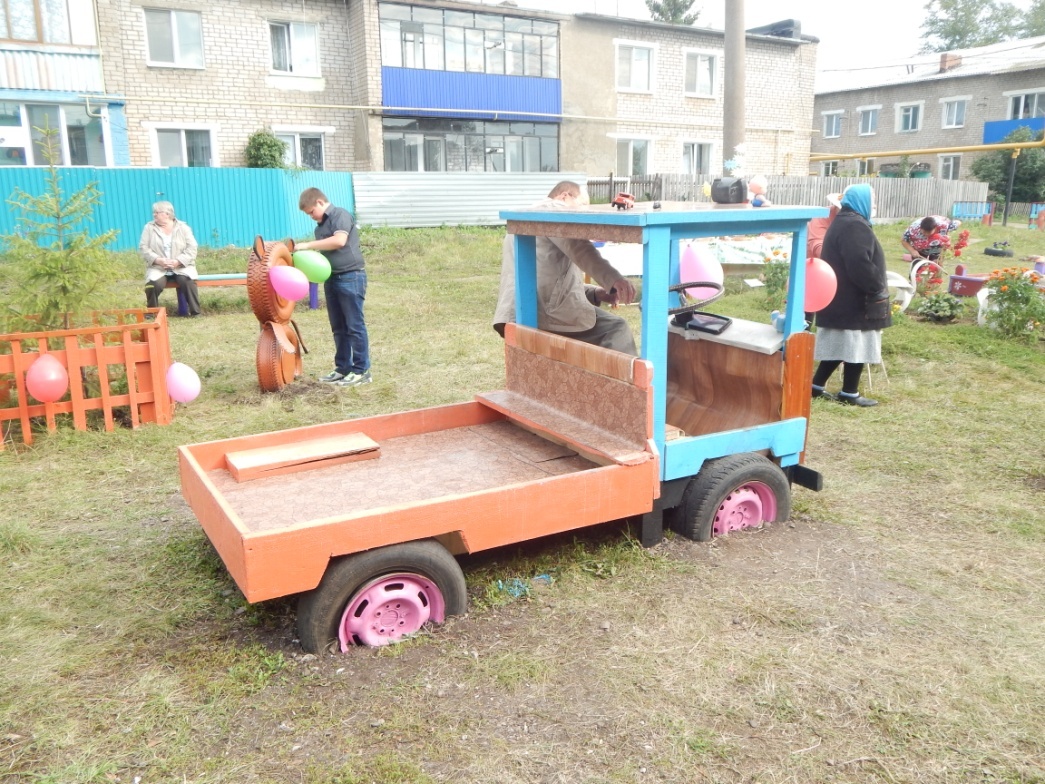 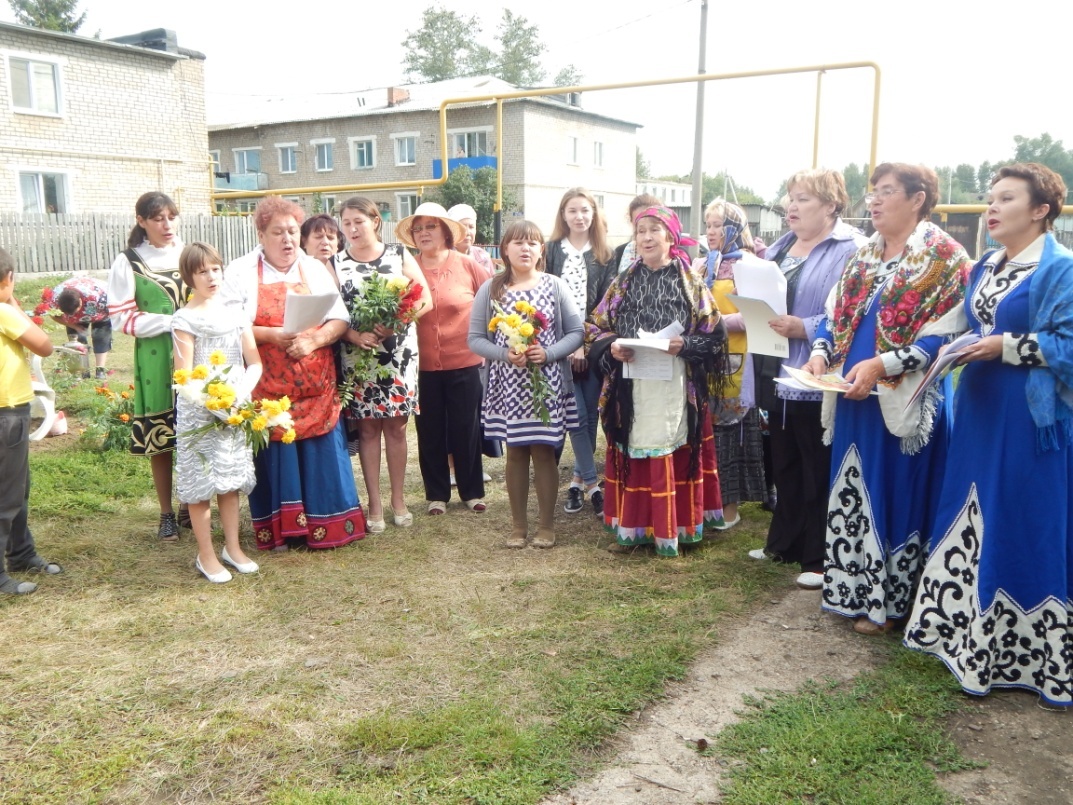 с.Петровское, ул.Трудовая